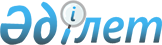 О признании утратившими силу некоторых постановлений акимата Мунайлинского районаПостановление акимата Мунайлинского района Мангистауской области от 25 марта 2016 года № 66-қ      Примечание РЦПИ.
В тексте документа сохранена пунктуация и орфография оригинала.

      В соответствии с законом Республики Казахстан от 24 марта 1998 года "О нормативных правовых актах", акимат района ПОСТАНОВЛЯЕТ:

      1. Признать утратившими силу следующих постановлений акимата Мунайлинского района:

      постановление акимата Мунайлинского района "Об организации сельскохозяйственной ярмарки на территории Мунайлинского района" от 21 мая 2009 года № 146-қ (зарегистрировано в Реестре государственной регистрации нормативных правовых актов за № 11-7-52, опубликовано в газете "Мұнайлы" 3 июля 2009 года);

      постановление акимата Мунайлинского района "Об определении мест временных торговых мест, площадей (площадок) для реализации плодоовощной продукции и бахчевых культур на территории Мунайлинского района" от 20 мая 2014 года №153-қ (зарегистрировано в Реестре государственной регистрации нормативных правовых актов за № 2449, опубликовано в газете "Мұнайлы" 27 июня 2014 года.

      2. Мунайлинскому районному отделу предпринимательства (Жупбанова Н.) в недельный срок направить копию настоящего постановления в Департамент юстиции Мангистауской области и обеспечить его официальное опубликование.

      3. Настоящее постановление вводится в действие со дня подписания и подлежит официальному опубликованию.


					© 2012. РГП на ПХВ «Институт законодательства и правовой информации Республики Казахстан» Министерства юстиции Республики Казахстан
				
      Аким

Н. Тажибаев
